Volunteer Bank driverWelcome to Voices in Exile!Voices in Exile works with refugees, asylum seekers and migrants with no recourse to public funds in Sussex. We offer both practical and legal support to those who would otherwise be unable to access justice. ViE clients include adult refugees, asylum seekers, people with no recourse to public funds, migrants referred for help because of domestic violence and people with mental health issues. We work with both individuals and families, including refugee families resettled in the UK from Syria, Afghanistan and, shortly, Ukraine. Ares covered: Brighton and Hove for food delivery and wider for donation collectionTimes: As this is a role is for a bank driver, there are no specific times. If it is to cover food delivery, this will take place on a Wednesday amTo be able to volunteer with us you need to be able to fulfil ALL of the conditions below:Have your own vehicle (up to date insurance, MOT etc)A valid driver’s licence which allows you to drive in the UKFlexibleAble to handle confidential information Fit and able to lift and carry and manage stairs. Personal qualitiesFriendly, approachable and have empathyCovid-19 safety You are well and have no symptoms of Covid-19, such as a cough or high temperature and nobody in your household does You are not pregnantYou or someone in your household do not have any long-term health conditions that make you or a member of your household vulnerable to coronavirus.You will also need to adhere to Voices in Exile COVID safety measures which you will receive upon successful recruitment, as part of your induction. Benefits to the volunteersInduction and Training providedReimbursement of mileage costs (HMRC rates) Support and guidance throughoutReference (after minimum of 3 months volunteering).For more information or to have an informal chat, please contact sue.shaw@voicesinexile.org 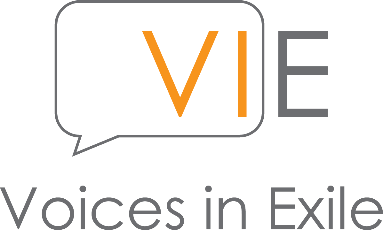                                       Supporting refugees, asylum seekers &                                 those with no recourse to public funds